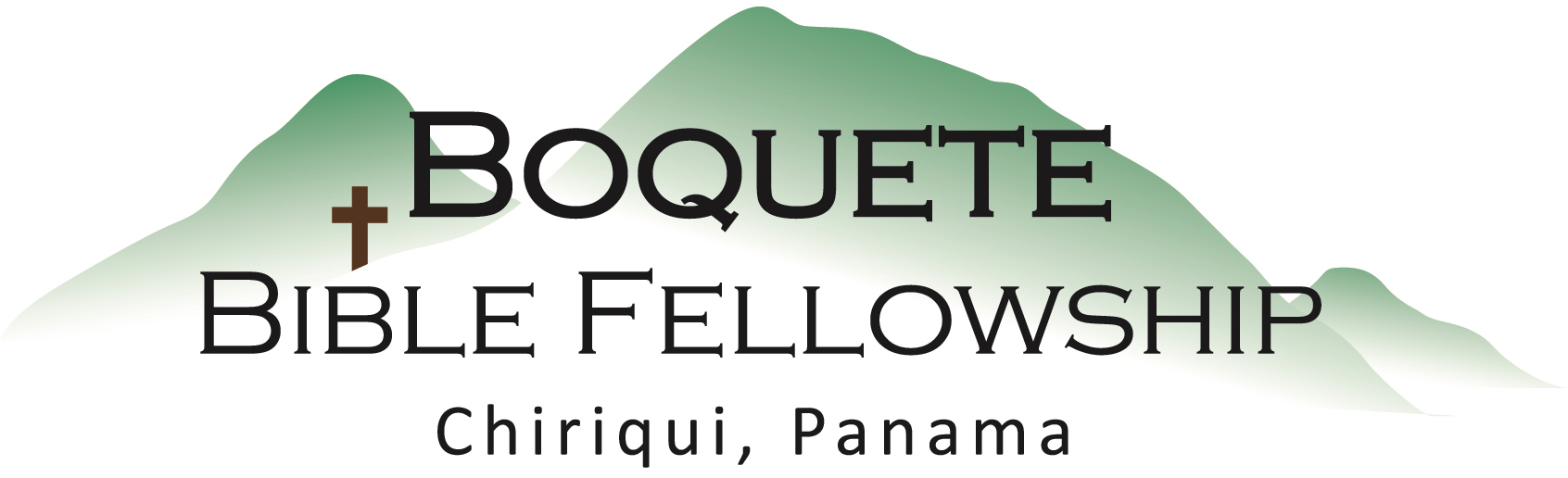 Sunday Worship – December 16, 2018Revelation 2:4-5 New King James Version (NKJV)4 Nevertheless I have this against you, that you have left your first love. 5 Remember therefore from where you have fallen; repent and do the first works, or else I will come to you quickly and remove your lampstand from its place—unless you repent.Though I speak with the tongues of men and of angels, but have not love, I have become sounding brass or a clanging cymbal. 2 And though I have the gift of prophecy, and understand all mysteries and all knowledge, and though I have all faith, so that I could remove mountains, but have not love, I am nothing. 3 And though I bestow all my goods to feed the poor, and though I give my body [a]to be burned, but have not love, it profits me nothing. – 1 Corinthians 13:1-3Whoever claims to love God yet hates a brother or sister is a liar. For whoever does not love their brother and sister, whom they have seen, cannot love God, whom they have not seen. – 1 John 4:20 (NIV)You shall love the Lord your God with all your heart, with all your soul, and with all your strength. – Deuteronomy 6:5; (see also Matthew 22:37)And they said to one another, “Did not our heart burn within us while He talked with us on the road, and while He opened the Scriptures to us?” – Luke 24:32Sermon Notes – How to Recover Our First LoveJesus gives us three steps to recovering our first love:1.) To  ____________________.2.) To  ____________________.3.) To do the  ____________________  ____________________.The first works bring true ____________________ and ____________________ for Christ.